(51)	М	П	К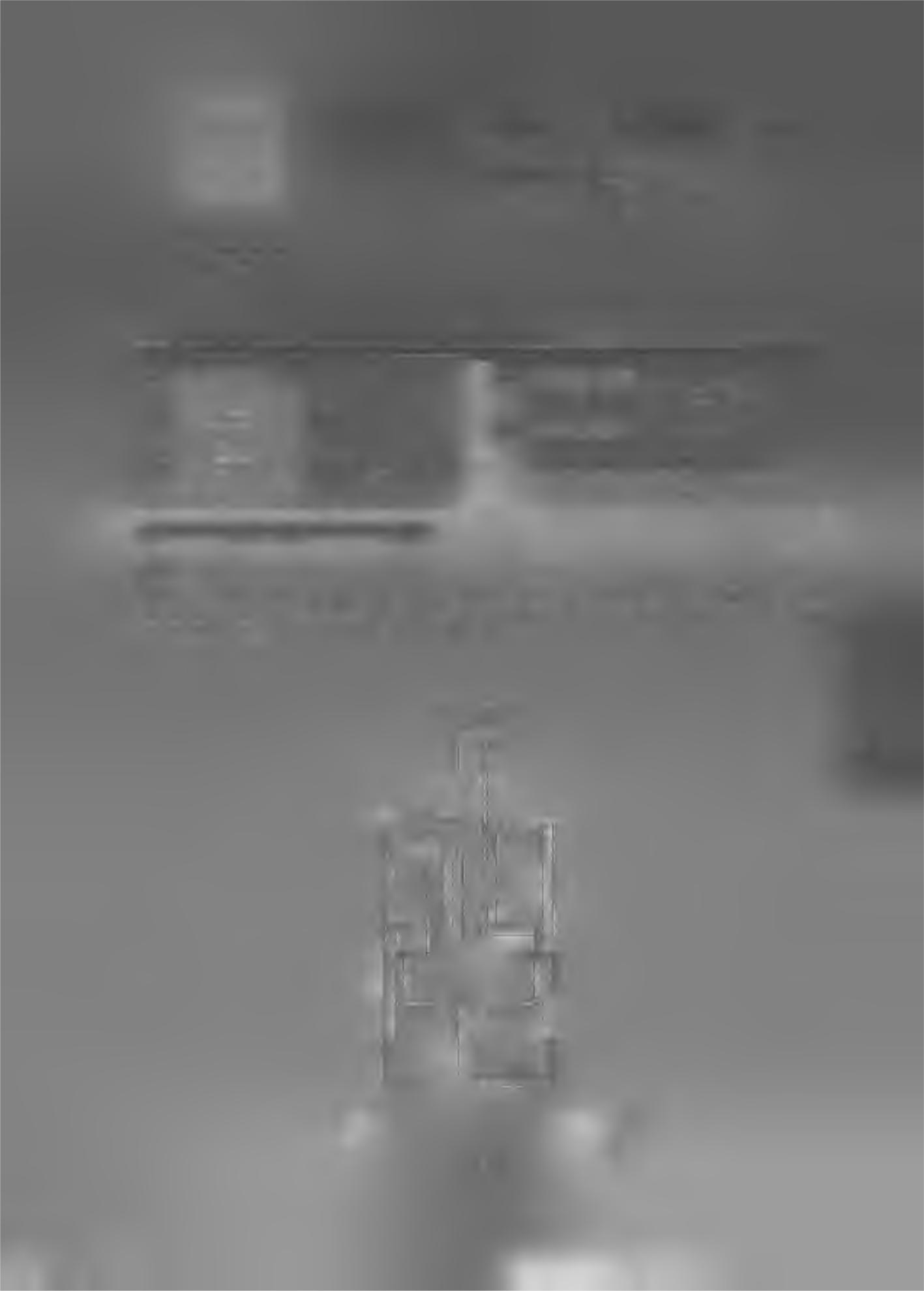 в	о	т	33/18	{	2006.01)в	о	т	21/3577	(2014.01)ІН ІС Т Е Р С Т В ОК О Н О М ІЧ Н О Г ОО ЗВ И ТКУ І ТО РГІВ ЛІ УКРА ЇН ИОПИС ДО ПАТЕНТУ НА КОРИСНУ МОДЕЛЬДата подання заявки:  22.12.2016Дата, з якої є чинними 26.06.2017 права на корисну модель:Публікація відомостей 26.06.2017, Бюл.№ 12 про видачу патенту:ПРИСТРІЙ ДЛЯ ВІДБОРУ ПРОБ ВОДИРеферат:Винахідник(и);Малюта Сергій Іванович (ІІА), Коломієць Сергій М атвійович (ІІА )Власник(и):ТАВРІЙСЬКИЙ ДЕРЖ АВНИЙАГРО ТЕХНО ЛО ГІЧНИЙ УНІВЕРСИТЕТ, пр. Б. Хмельницького, 18, м. Мелітополь, Запорізька обл., 72310 (ІІА )Пристрій для відборупробводивключаєкорпус,поршеньзіштоком,оснащенийпружиною стискування тагідростатом,розміщенимуйоговнутрішнійпорожнині.Поршеньобладнаний додатковим штокомтадиском,встановленимнавідстаніИвідпоршня.и А   1 1 7 2 8 023/	\	22Ф ІГ .  1УКРАЇНА(19)и А(1,1 1 17 28 0    (13) и(21)  Номер заявки:и 2016 13118